English Department – KS3 Homework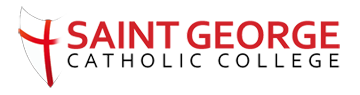 Year: 	7		Term:	T2A		Scheme of Work: Descriptive WritingYour teacher will direct you to complete the appropriate tasks, with specific deadlines. Make a note of which tasks have been completed over the course of a Scheme of Work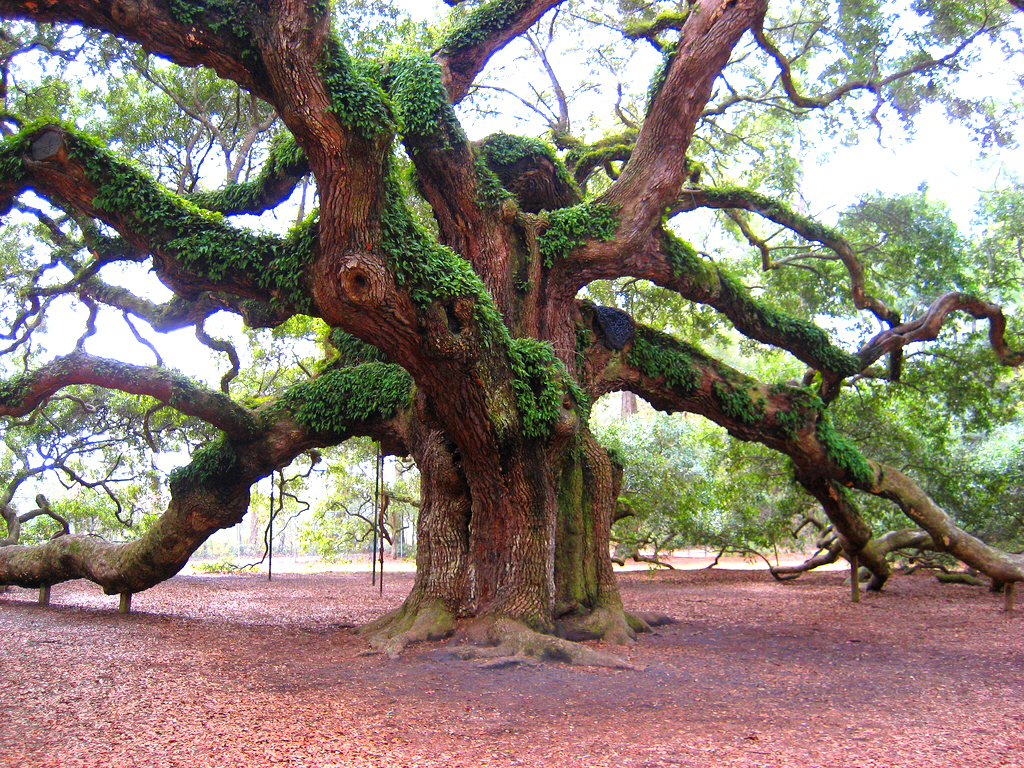       Consolidate 2: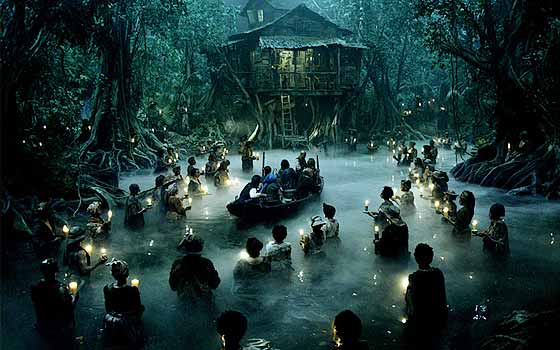 PREPARECONSOLIDATEDEEPENABOVE AND BEYONDList of Tasks: Complete 3 across the termYou must complete one from each column.Create definitions for the different methods of figurative language that your teacher will give youCreate a short description using the senses/figurative language to describe effectivelyCreate a piece of writing that uses a flashback idea. Maintain the correct tense throughoutCreate a short story that includes the following:Non-linear narrative structure (using a flashback/flash forward/ dual narrative)A complex and wide range of vocabulary and punctuation (! , : ; - …)One sentence paragraphs used a an atmosphere shiftList of Tasks: Complete 3 across the termYou must complete one from each column.Create a character description of a character from a novel or film. Can you ‘paint a picture’ of them?Plan your response for two short stories using the box method on the reverse of this task sheet.Use the image labelled CONSOLIDATE 2 as a stimulus for your plan.Find two examples of pathetic fallacy being used in writing and explain what imagery it conveys, what atmosphere is created and how it makes you feel. Replicate that in your own 150 word description.Create a short story that includes the following:Non-linear narrative structure (using a flashback/flash forward/ dual narrative)A complex and wide range of vocabulary and punctuation (! , : ; - …)One sentence paragraphs used a an atmosphere shiftSupport HomeworkSort the examples on the sheet into two categories: similes and metaphorsFill out the punctuation and sentence structure worksheetFind something around your house that you can describe using the 5 senses. Don’t say what it is, let us guess!Create a short story that includes the following:Non-linear narrative structure (using a flashback/flash forward/ dual narrative)A complex and wide range of vocabulary and punctuation (! , : ; - …)One sentence paragraphs used a an atmosphere shiftParagraphFocusContent123456